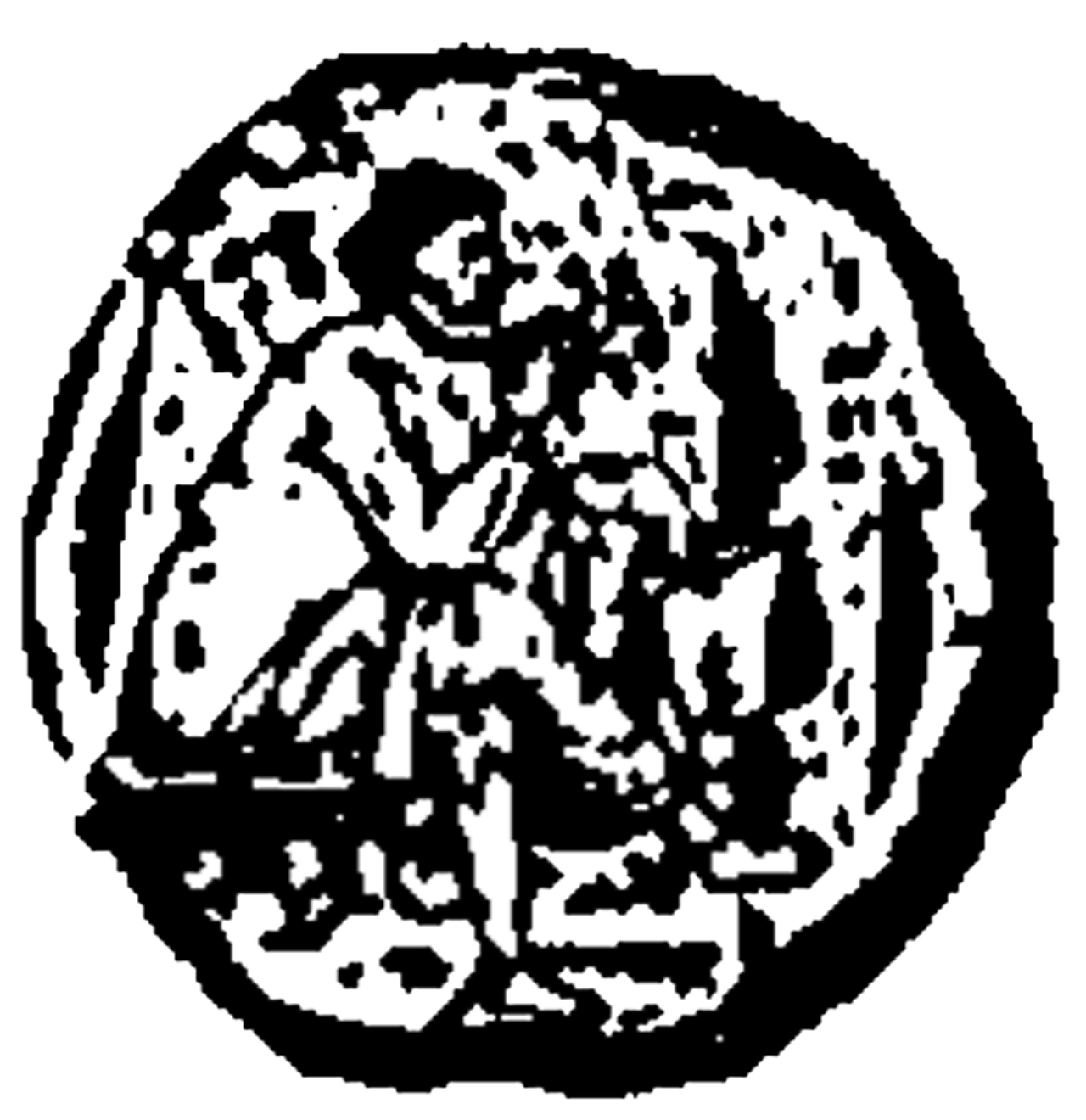 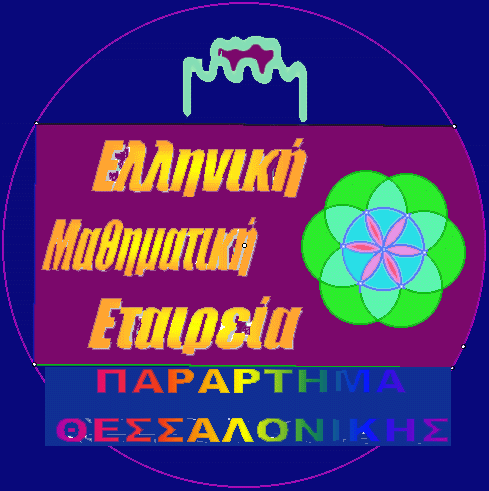 Θέμα :  Βράβευση μαθητών Ε΄ και ΣΤ΄ Δημοτικών Σχολείων για τον διαγωνισμό  «Ο Μικρός Ευκλείδης 2017-2018»   Παρακαλούμε να ενημερώσετε τους παρακάτω μαθητές του σχολείου σας για την  Τελετή βράβευσης των μαθητών Ε΄ και ΣΤ΄  που διακρίθηκαν στη β΄ φάση  του μαθηματικού διαγωνισμού «Ο Μικρός Ευκλείδης» το σχολικό έτος 2017-2018.   Η  εκδήλωση θα πραγματοποιηθεί στο Αμφιθέατρο ΄΄Ν. ΕΜΠΕΙΡΙΚΟΣ΄΄ της ΣΧΟΛΗΣ ΘΕΤΙΚΩΝ ΕΠΙΣΤΗΜΩΝ  του Α.Π.Θ την Κυριακή 21-10-2018 και ώρα 11:00 π.μ για τους μαθητές της ΣΤ΄ ΔΗΜΟΤΙΚΟΥ και 13:30 μ.μ. για τους μαθητές της Ε΄ ΔΗΜΟΤΙΚΟΥ.   Ευχαριστούμε εκ των προτέρων, παρακαλούμε για τις δικές σας ενέργειες.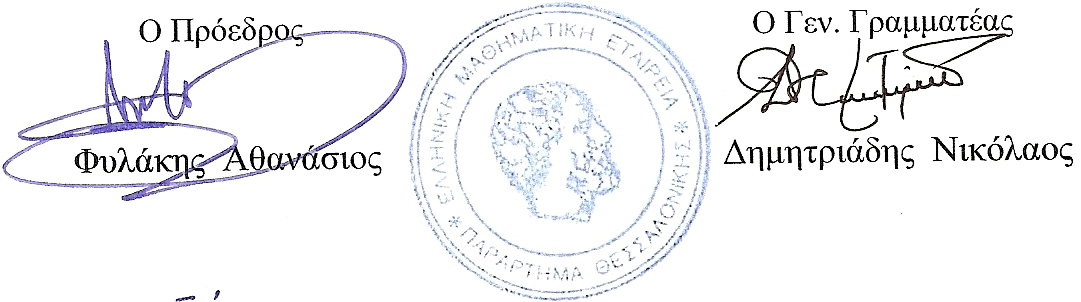 